Mindmap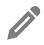 Schau dir den Film über Hamburg an und ergänze diese Mindmap.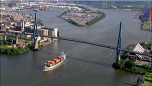 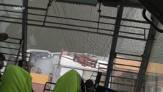 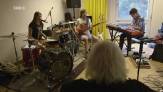 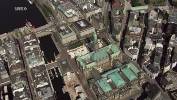 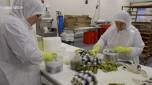 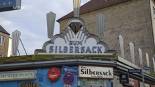 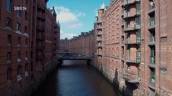 